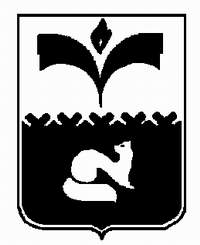 КОНТРОЛЬНО-СЧЕТНАЯ ПАЛАТА  ГОРОДА ПОКАЧИХанты-Мансийский автономный округ – Югра ПРИКАЗот  12.11.2015                                                                                                        №  29Об утверждении стандарта финансового контроля «Экспертиза проектов муниципальных правовых актов города Покачи»Для реализации положений пункта 7 части 2 статьи 9 Федерального закона от 07.02.2011 № 6-ФЗ «Об общих принципах организации и деятельности контрольно-счетных органов субъектов Российской Федерации и муниципальных образований» в соответствии с требованием статьи 11 Федерального закона от 07.02.2011 №6-ФЗ «Об общих принципах организации и деятельности контрольно-счетных органов субъектов Российской Федерации и муниципальных образований», на основании общих требований к стандартам внешнего государственного и муниципального контроля, утвержденных Коллегией Счетной палаты Российской Федерации (протокол от 12.05.2012 №21К (854)   П Р И К А З Ы В А Ю:1. Приложением №1 к данному приказу утвердить стандарт финансового контроля «Экспертиза проектов муниципальных правовых актов города Покачи».2. Настоящий приказ вступает в силу с момента его подписания.3. Контроль за выполнением приказа оставляю за собой.Председатель контрольно-счетной палаты города Покачи	                    			            	   В. А. ШкурихинКОНТРОЛЬНО-СЧЕТНАЯ ПАЛАТА ГОРОДА ПОКАЧИСТАНДАРТ ФИНАНСОВОГО КОНТРОЛЯ «Экспертиза проектов муниципальных правовых актов города Покачи»Утвержденприказом председателяконтрольно-счетной палатыгорода Покачиот  12.11.2015  №  29ПОКАЧИ2015 годСодержаниеОбщие положения………………………………………………………………………4Требования к проведению экспертизы проекта муниципального правового акта  …………………………………………………………………………………………53.  Требования к оформлению результатов экспертизы   …………………………….5Статья 1.  Общие положения1. Стандарт «Экспертиза проектов правовых актов города Покачи» (далее – Стандарт) разработан в соответствии с Федеральным законом от 07.02.2011 № 6-ФЗ «Об общих принципах организации и деятельности контрольно-счетных органов субъектов Российской Федерации и муниципальных образований», Положением о Контрольно-счётной палате города Покачи, утверждённым решением Думы города от 27.03.2013 № 20  (далее – Положение о Контрольно-счётной палате).2.    Стандарт устанавливает общие принципы и требования к организации и проведению Контрольно-счетной палатой города Покачи (далее – КСП Покачи, КСП) экспертизы проектов муниципальных правовых актов города Покачи.Стандарт не распространяется на порядок проведения экспертизы проектов муниципальных программ городаПокачи, проектов изменений действующих муниципальных программ города Покачи, проектов бюджета на очередной финансовый год и плановый период, проектов отчета об исполнении бюджета.3.      Стандарт является обязательным к применению всеми работниками КСП Покачи и привлеченными экспертами, участвующими в проведении экспертизы проекта муниципального правового акта.4.      Экспертиза проектов муниципальных правовых актов осуществляется КСП Покачи на основании пункта 7 части 2 статьи 9 Федерального закона от 07.02.2011 № 6-ФЗ «Об общих принципах организации и деятельности контрольно-счетных органов субъектов Российской Федерации и муниципальных образований».5. Целью экспертизы проекта муниципального правового акта является выявление или подтверждение отсутствия нарушений и недостатков проекта муниципального правового акта (рисков принятия решений по формированию и использованию бюджетных средств и муниципального имущества города Покачи, создающих условия для последующего неправомерного и (или) неэффективного использования бюджетных средств и муниципального имущества города Покачи, невыполнения (неполного выполнения) задач и функций города Покачи). Экспертиза проекта муниципального правового акта не предполагает оценку общего социального, экономического эффекта от его реализации, определение масштаба и динамики негативных и позитивных социальных воздействий при принятии или непринятии муниципального правового акта. В пределах своей компетенции КСП Покачи вправе выражать свое мнение по указанным аспектам.6. Экспертиза проекта муниципального правового акта  включает оценку его соответствия основным направлениям государственной политики, установленным законами и иными правовыми актами  Российской Федерации, Ханты-Мансийского автономного округа Югры и муниципальными правовыми актами города Покачи в соответствующей сфере деятельности.Заключение КСП Покачи по результатам экспертизы проектов муниципальных правовых актов не должно содержать политических оценок.7.    Основными задачами экспертизы проектов муниципальных правовых актов являются оценки их положений на предмет:1) соответствия требованиям Конституции Российской Федерации, федерального законодательства, законодательства Ханты-Мансийского автономного округа Югры и муниципальных правовых актов города Покачи в части возможности принятия расходных обязательств в соответствии с разграничением полномочий между органами государственной власти и органами местного самоуправления;2) отсутствия (минимизации) рисков принятия решений по формированию и использованию средств города Покачи, создающих условия для последующего неправомерного и (или) неэффективного использования бюджетных средств и муниципального имущества города Покачи, невыполнения (неполного выполнения) задач и функций, возложенных на органы местного самоуправления города Покачи;3) обоснованности заявленных финансовых последствий принятия проекта муниципального правового акта;4) непротиворечивости и полноты нормативно-правового регулирования в соответствующей сфере.8.     При проведении экспертизы проекта муниципального правового акта КСП Покачи в рамках своей компетенции вправе отражать возможные коррупциогенные риски, усматриваемые в ходе ее проведения, выявленные в ходе экспертизы противоречияКонституции Российской Федерации, федерального законодательства, законодательства Ханты-Мансийского автономного округа Югры и муниципальным правовым актам города Покачи.Статья 2.  Требования к проведению экспертизы проекта муниципального правового акта1. Объем экспертизы проекта муниципального правового акта (перечень обязательных к рассмотрению вопросов и глубина их проработки), срок проведения экспертизы и предоставления заключения определяется председателем Контрольно-счетной палаты, исходя из целей и задач экспертизы и условий ее проведения (срока подготовки заключения, а также полноты представленных материалов и качества их оформления).2. В случае,если проведение финансово-экономической экспертизы проекта муниципального правового акта не требуется, то председателем КСП делается об этом отметка в листе согласования проекта муниципального правового акта.3.    При рассмотрении проекта муниципального правового акта учитывается опыт контроля формирования и использования средств города Покачи в соответствующей сфере деятельности, результаты ранее проведенных контрольных и экспертно-аналитических мероприятий.4. При проведении экспертизы проектов муниципальных правовых актов проводится изучение состояния правового регулирования в соответствующей сфере.5.    В целях изучения состояния правового регулирования должны быть проанализированы законы и иные нормативные правовые акты Российской Федерации, законы и иные нормативные правовые акты Ханты-Мансийского автономного округа Югры и города Покачи, решения Конституционного Суда Российской Федерации и высших судебных органов Российской Федерации, затрагивающие соответствующие правоотношения.6.   При анализе конкретных норм проекта муниципального правового акта должны быть проанализированы смысл и содержание нормы, а также возможные финансовые и экономические последствия её применения.7.    В ходе проведения экспертизы оценивается логичность проекта муниципального правового акта, которая предполагает последовательность, непротиворечивость правовых норм в части установления расходных обязательств города Покачи в сфере правового регулирования к которой относится муниципальный правовой акт.Статья 3.  Требования к оформлению результатов экспертизы1.    По результатам проведения экспертизы составляется заключение КСП на проект муниципального правового акта (далее – заключение).2.    Заключение состоит из вводной и содержательной частей.3.    Во вводной части заключения указываются реквизиты документов, по результатам рассмотрения, на основании и с учетом которых проведена экспертиза, а также предмет регулирования проекта муниципального правового акта (при необходимости). Во вводной части заключения могут указываться привлеченные эксперты, чьи материалы были учтены при подготовке заключения.4.    Примерная схема изложения оценок по результатам экспертизы в содержательной части заключения:1) соответствие проекта муниципального правового акта Конституции Российской Федерации, законам и иным нормативным правовым актам Российской Федерации и Ханты-Мансийского автономного округа-Югры, муниципальным правовым актам  города Покачи в части возможности принятия расходных обязательств в соответствии с разграничением полномочий между органами государственной власти и органами местного самоуправления;2) соответствие проекта муниципального правового акта действующим правовым актам в регулируемой муниципальным правовым актом сфере;3) обоснованность заявленных финансовых последствий принятия проекта муниципального правового акта;4) отсутствие внутренних противоречий, несогласованностей, дублирования норм, пробелов в регулировании;5) прочие суждения и оценки по результатам экспертизы.5.    Все суждения и оценки, отраженные в заключении, должны быть обоснованы ссылками на действующее законодательство и положения  проекта муниципального правового акта.6.    При обнаружении в ходе проведения экспертизы проекта муниципального правового акта коррупциогенных факторов в заключении должно быть сделано соответствующее указание.7.    В заключении  КСП на проект нормативного правового акта не даются рекомендации по принятию (утверждению) или отклонению Думой города Покачи или Администрацией города Покачи представленного проекта муниципального правового акта.8.    Заключение подписывается специалистом КСП, проводившим экспертизу, и приобщается к проекту муниципального правового акта.